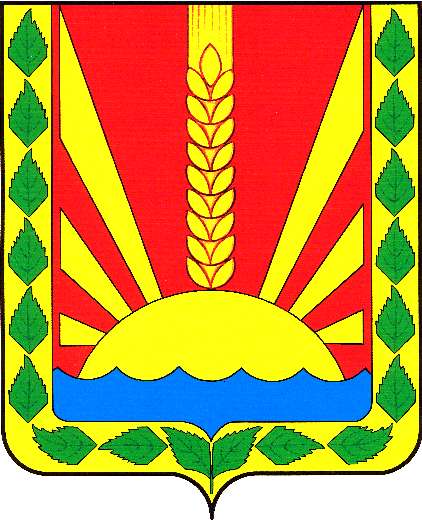 	Информационный  вестник Собрания представителей сельского поселения Шентала муниципального района Шенталинский  Самарской областиОФИЦИАЛЬНОЕ ОПУБЛИКОВАНИЕСобрание представителей сельского поселения Шенталамуниципального района ШенталинскийСамарская область______________________________________ст. Шентала, ул. Вокзальная, 20тел. (8-84652) 2-16-57, тел/факс 2-19-57РЕШЕНИЕот 23 июня 2020 года № 158  О назначении выборов депутатов Собрания представителей сельского поселения Шентала  муниципального района Шенталинский  Самарской области четвертого созыва              В соответствии с пунктом 2 статьи 23 Федерального закона от 06.10.2003 № 131-ФЗ «Об общих принципах организации местного  самоуправления в  Российской Федерации», пунктом 7 статьи 10 Федерального закона от 12.06.2002 №67-ФЗ «Об основных гарантиях избирательных прав и права на участие в референдуме граждан Российской Федерации», пунктом 4 статьи 12 Закона Самарской области от 31.12.2019 г. № 142-ГД «О выборах депутатов представительных органов муниципальных образований Самарской области» и Уставом сельского поселения Шентала муниципального района Шенталинский Самарской области, Собрание представителей сельского поселения Шентала муниципального района Шенталинский Самарской   областиРЕШИЛО:1. Назначить выборы депутатов Собрания представителей  сельского         поселения Шентала муниципального района Шенталинский Самарской области  четвертого созыва на 13 сентября 2020 года.2. Опубликовать настоящее Решение в газете «Шенталинские вести».3. Направить данное Решение в Территориальную избирательную комиссию Шенталинского района Самарской области.4. Настоящее Решение вступает в силу со дня его официального             опубликования.Председатель Собрания представителейсельского поселения Шенталамуниципального района Шенталинский Самарской области 	                                                                          Г.П.ГафароваГлава сельского поселения Шентала     муниципального района Шенталинский Самарской области                                                                        В.И.МиханьковПрокуратура разъясняет: «Есть ли ответственность за заражение человека инфекционным заболеванием?»В законодательстве РФ существует не только ответственность за заражение инфекционным или вирусным заболеванием, но и нарушение санитарно-эпидемиологических правил, повлекшее массовое заболевание людей. А также за сокрытие источника распространения таких болезней, – отвечает прокурор Шенталинского района Владимир Афанасьев.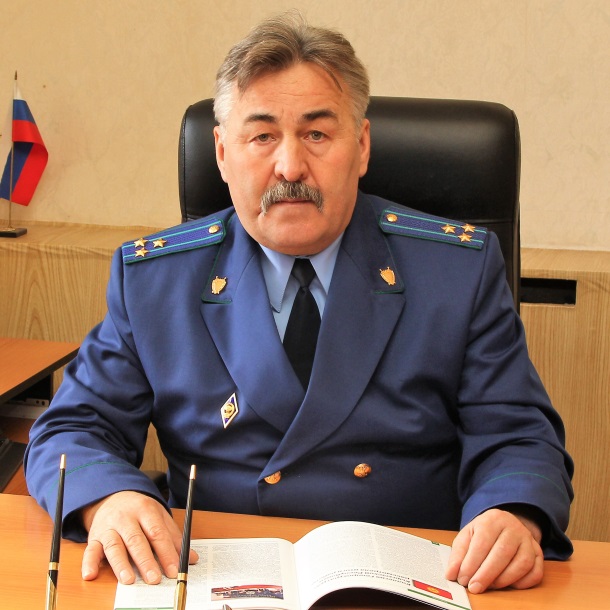 По уголовному законодательству РФ предусмотрены следующие статьи: - ст. 121 УК РФ, заражение человека венерической болезнью – наказывается арестом до шести месяцев;- ст. 122 УК РФ, заражение человека ВИЧ-инфекцией, а также поставление лица в опасность заражения, – наказывается лишением свободы до одного года;- ст. 236 УК РФ, нарушение санитарно-эпидемиологических правил, повлекшее по неосторожности массовое заболевание или создающее угрозу для окружающих – наказывается лишением свободы до двух лет.Кроме того, предусмотрена административная ответственность по следующим статьям КоАП РФ:- ст. 6.1 КоАП РФ, сокрытие источника заражения ВИЧ-инфекцией, венерической болезнью и контактов, создающих опасность заражения – наказывается административным штрафом до одной тысячи рублей;- ст. 6.3 КоАП РФ, нарушение законодательства в области обеспечения санитарно-эпидемиологического благополучия населения, - наказывается штрафом до 500 рублей для граждан, до тысячи рублей для должностных лиц. Для юридических лиц предусмотрена санкция в виде штрафа до двадцати тысяч рублей, либо приостановление их деятельности на срок до 90 суток. Номер телефона для сообщений в целях предотвращения террористической и экстремистской деятельности 8 (84652) 2-17-572020пятница26 июня № 13 (283)Учрежден решением № 134 от 25.02.2010 г. Собрания представителей сельского поселения Шентала муниципального района Шенталинский Самарской областиСоучредители:1.Администрация сельского поселения Шентала муниципального района Шенталинский Самарской области; (446910, Самарская область, Шенталинский район, ст. Шентала, ул. Вокзальная, 20);2.Собрание представителей сельского поселения Шентала муниципального района Шенталинский Самарской области (446910, Самарская область, Шенталинский район, ст. Шентала, ул. Вокзальная, 20).Напечатано в АСП Шентала муниципального района Шенталинский Самарской области.446910, Самарская область, Шенталинский район, ст. Шентала, ул. Вокзальная, 20. Тираж 100 экземпляров. Бесплатно.Ответственный за выпуск газеты - глава сельского поселения В.И. Миханьков, ответственный за набор – заместитель главы сельского поселения – Анкин П.В.. Тел. главы АСП Шентала: 2-16-57, ведущий специалист – 2-17-57Периодичность выпуска газеты «Вестник поселения Шентала»- не реже одного раза в месяц